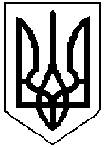 СЕМЕНІВСЬКА РАЙОННА РАДАПОЛТАВСЬКОЇ ОБЛАСТІРІШЕННЯ(двадцять перша сесія сьомого скликання)  02.03.2018Про вихід Семенівської районної радизі складу засновників Семенівського міжшкільногонавчально-виробничого комбінату         Керуючись статтею 43 Закону України «Про місцеве самоврядування в Україні», відповідно рішення двадцятої позачергової сесії районної ради сьомого скликання від 22.12.2017 року «Про передачу Семенівського міжшкільного навчально-виробничого комбінату» та враховуючи рекомендації постійної комісії районної ради з питань економічного розвитку та управління комунальним майном, районна рада вирішила:1.Вийти зі складу засновників Семенівського міжшкільного навчально-виробничого комбінату (код ЄДРПОУ 24827796).2.Передати права засновника Семенівського міжшкільного навчально-виробничого комбінату Семенівській селищній раді Семенівського району Полтавської області.3.Пункти 1, 2 цього рішення набирають чинності з 01.01.2018 року.4.Контроль за виконанням цього рішення покласти на постійну комісію районної ради з питань економічного розвитку та управління комунальним майном.Головарайонної ради                                                                                         В.Юрченко